Identification/Access Card and Key Request Form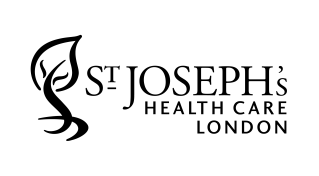 Fire and Security ServicesAuthorizing Signature:Authorizing Signature:Authorizing Signature:Name of Authorizing Person:Name of Authorizing Person:Authorizing Signature:Authorizing Signature:Authorizing Signature:Title:Title:Authorizing Signature:Authorizing Signature:Authorizing Signature:Extension:Extension:Identification/Access Card RequestIdentification/Access Card RequestIdentification/Access Card RequestIdentification/Access Card RequestIdentification/Access Card RequestDate Requested: Date Requested: Date Requested: Date Requested: Date Requested: Card Requested By:First Name: First Name: First Name: First Name: Card Requested By:Last Name: Last Name: Last Name: Last Name: Card Requested By:Department/Program: Department/Program: Department/Program: Department/Program: Card Requested By:Title/Position: Title/Position: Title/Position: Title/Position: Card Requested By:Extension: Extension: Extension: Extension: Faculty:  St. Joseph’s Hospital  Lawson Health Research Institute  Mount Hope  St. Joseph’s Hospital  Lawson Health Research Institute  Mount Hope  St. Joseph’s Hospital  Lawson Health Research Institute  Mount Hope Parkwood Institute’s Main Building Parkwood Institute’s Mental Health  Care Building  Southwest Centre for Forensic Mental Health CareReason for Issuing Badge: Replacement New Staff Replacement New Staff Replacement New Staff Lost/Stolen OtherArea Access is Required: Area Access is Required: Area Access is Required: Area Access is Required: Area Access is Required: Key RequestKey RequestKey RequestKey RequestKey RequestDate Requested: Date Requested: Date Requested: Date Requested: Date Requested: Key Requested By:First Name: First Name: First Name: First Name: Key Requested By:Last Name: Last Name: Last Name: Last Name: Key Requested By:Department/Program: Department/Program: Department/Program: Department/Program: Key Requested By:Title/Position: Title/Position: Title/Position: Title/Position: Key Requested By:Extension: Extension: Extension: Extension: Number of Keys Requested: Number of Keys Requested: Code Stamped on Key: (if known)Code Stamped on Key: (if known)Code Stamped on Key: (if known)Door Number(s) or Area Description: Door Number(s) or Area Description: Door Number(s) or Area Description: Door Number(s) or Area Description: Door Number(s) or Area Description: Security Use OnlySecurity Use OnlyKey/Identification/Access Card Issued To: Signature:Date: Time: 